ГОРОДСКОЙ СОВЕТ   МУНИЦИПАЛЬНОГО ОБРАЗОВАНИЯ« ГОРОДСКОЙ ОКРУГ ГОРОД  НАЗРАНЬ»РЕШЕНИЕ№ 41/160-2                                                                        от 30 декабря   2014 г. О наименованиях линейных транспортных объектов  в Центральном административном округе  г. Назрань                В соответствии  с  Положением «О порядке присвоения наименований улиц, площадей и иных топонимических названий на территории муниципального образования «Городской округ город Назрань» от 24 февраля . № 7/43-1 и   ходатайства Администрации г. Назрань от 30.12.2014 г.,  Городской совет муниципального образования «Городской округ город Назрань»  решил: 1. Переименовать улицу Железнодорожная Центрального административного  округа г. Назрань на улицу «имени Минтимера Шаймиева» - Сопредседатель Высшего совета, Государственный Советник Республики Татарстан, первый президент Республики Татарстан, Почетный член Президиума международного парламента Всемирной конфедерации рыцарей, работающих под эгидой ООН, академик Академии технологических наук Российской Федерации, почетный академик Международной академии информатизации, член  Международной Академии регионального развития и сотрудничества, почетный профессор Московского государственного института международных отношений МИД РФ, награжден многочисленными государственными наградами, является лауреатом многих премий в области искусства, связям с общественностью, за вклад в области укрепления мира и прогресса (схема прилагается).           2. Главе администрации Центрального  административного  округа  внести изменения в соответствии п.1 настоящего Решения в классификатор улиц и установку указателей с наименованием улицы.	3. Опубликовать (обнародовать)  настоящее Решение  в средствах массовой информации.          4. Контроль за исполнением настоящего Решения оставляю за собой.Председатель Городского совета                                      М. С. ПарчиевРЕСПУБЛИКА                                                                             ИНГУШЕТИЯ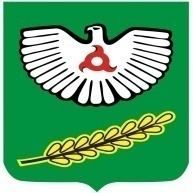                                ГIАЛГIАЙ             	                  РЕСПУБЛИКА